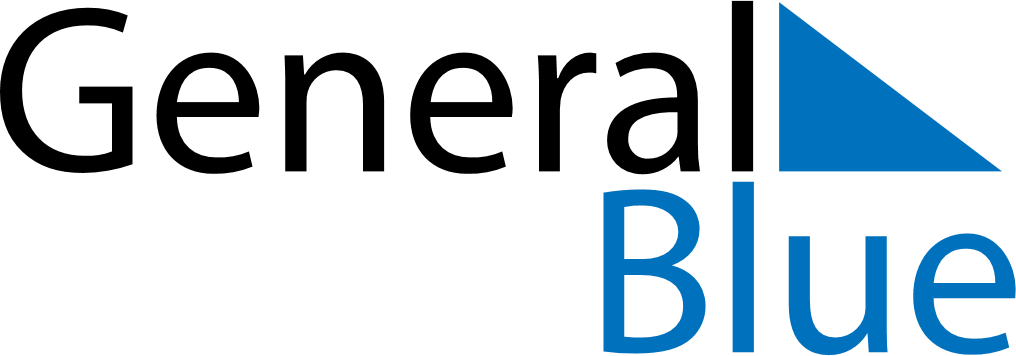 June 2020June 2020June 2020NicaraguaNicaraguaMONTUEWEDTHUFRISATSUN1234567Children’s Day8910111213141516171819202122232425262728Father’s Day2930